The Catholic Schools of the Waveney Valley Prevent Duty Risk Assessment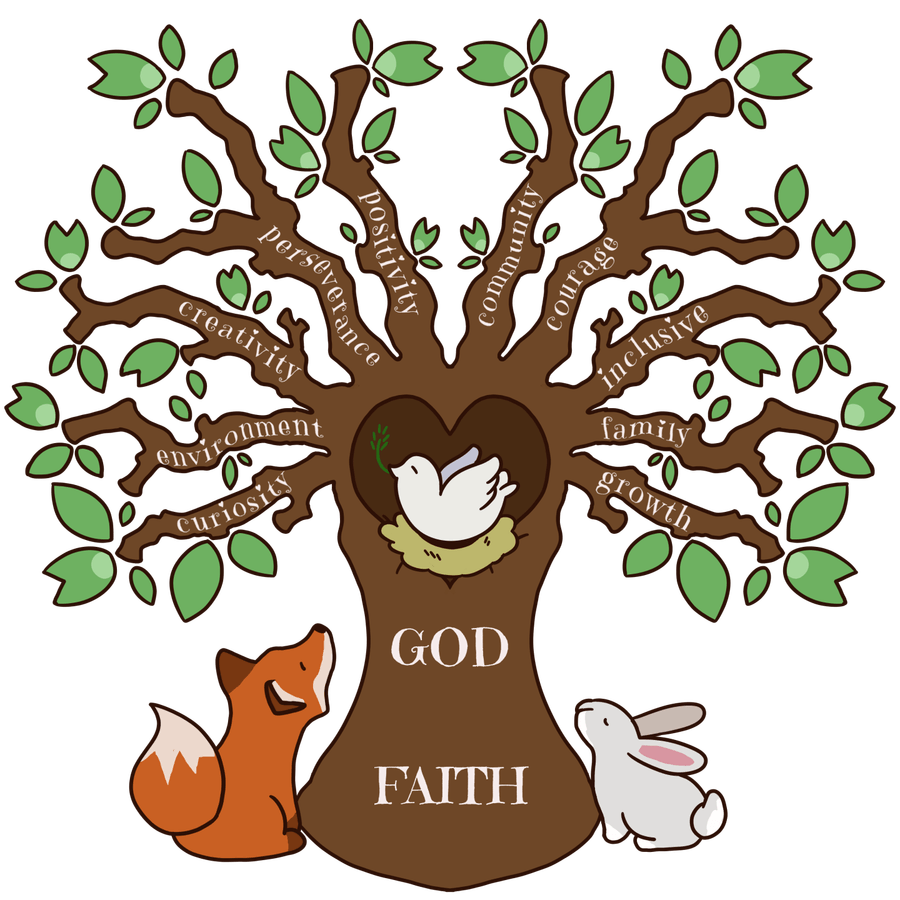 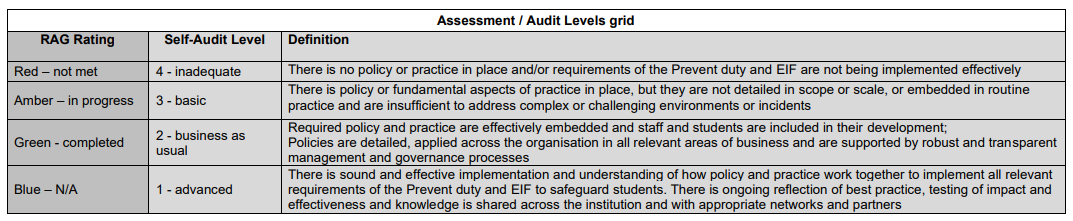 The aim of the Prevent strategy is to reduce the threat to the UK from terrorism by stopping people being drawn into terrorism. We are required to take a risk-based approach to the Prevent duty, under paragraph 14 of the Home Office’s statutory guidance. This document demonstrates our awareness of the specific risks of extremism and radicalisation in our school and our area. Extremism is defined as vocal or active opposition to fundamental British values, including democracy, the rule of law, individual liberty and mutual respect and tolerance of different faiths and beliefs. Extremism isn't exclusive to any section of society and can take many forms. Radicalisation is defined as the process by which a person comes to support terrorism and extremist ideologies associated with terrorist groupsThe aim of the Prevent strategy is to reduce the threat to the UK from terrorism by stopping people being drawn into terrorism. We are required to take a risk-based approach to the Prevent duty, under paragraph 14 of the Home Office’s statutory guidance. This document demonstrates our awareness of the specific risks of extremism and radicalisation in our school and our area. Extremism is defined as vocal or active opposition to fundamental British values, including democracy, the rule of law, individual liberty and mutual respect and tolerance of different faiths and beliefs. Extremism isn't exclusive to any section of society and can take many forms. Radicalisation is defined as the process by which a person comes to support terrorism and extremist ideologies associated with terrorist groupsThe aim of the Prevent strategy is to reduce the threat to the UK from terrorism by stopping people being drawn into terrorism. We are required to take a risk-based approach to the Prevent duty, under paragraph 14 of the Home Office’s statutory guidance. This document demonstrates our awareness of the specific risks of extremism and radicalisation in our school and our area. Extremism is defined as vocal or active opposition to fundamental British values, including democracy, the rule of law, individual liberty and mutual respect and tolerance of different faiths and beliefs. Extremism isn't exclusive to any section of society and can take many forms. Radicalisation is defined as the process by which a person comes to support terrorism and extremist ideologies associated with terrorist groupsThe aim of the Prevent strategy is to reduce the threat to the UK from terrorism by stopping people being drawn into terrorism. We are required to take a risk-based approach to the Prevent duty, under paragraph 14 of the Home Office’s statutory guidance. This document demonstrates our awareness of the specific risks of extremism and radicalisation in our school and our area. Extremism is defined as vocal or active opposition to fundamental British values, including democracy, the rule of law, individual liberty and mutual respect and tolerance of different faiths and beliefs. Extremism isn't exclusive to any section of society and can take many forms. Radicalisation is defined as the process by which a person comes to support terrorism and extremist ideologies associated with terrorist groupsThe aim of the Prevent strategy is to reduce the threat to the UK from terrorism by stopping people being drawn into terrorism. We are required to take a risk-based approach to the Prevent duty, under paragraph 14 of the Home Office’s statutory guidance. This document demonstrates our awareness of the specific risks of extremism and radicalisation in our school and our area. Extremism is defined as vocal or active opposition to fundamental British values, including democracy, the rule of law, individual liberty and mutual respect and tolerance of different faiths and beliefs. Extremism isn't exclusive to any section of society and can take many forms. Radicalisation is defined as the process by which a person comes to support terrorism and extremist ideologies associated with terrorist groupsThe aim of the Prevent strategy is to reduce the threat to the UK from terrorism by stopping people being drawn into terrorism. We are required to take a risk-based approach to the Prevent duty, under paragraph 14 of the Home Office’s statutory guidance. This document demonstrates our awareness of the specific risks of extremism and radicalisation in our school and our area. Extremism is defined as vocal or active opposition to fundamental British values, including democracy, the rule of law, individual liberty and mutual respect and tolerance of different faiths and beliefs. Extremism isn't exclusive to any section of society and can take many forms. Radicalisation is defined as the process by which a person comes to support terrorism and extremist ideologies associated with terrorist groupsThe aim of the Prevent strategy is to reduce the threat to the UK from terrorism by stopping people being drawn into terrorism. We are required to take a risk-based approach to the Prevent duty, under paragraph 14 of the Home Office’s statutory guidance. This document demonstrates our awareness of the specific risks of extremism and radicalisation in our school and our area. Extremism is defined as vocal or active opposition to fundamental British values, including democracy, the rule of law, individual liberty and mutual respect and tolerance of different faiths and beliefs. Extremism isn't exclusive to any section of society and can take many forms. Radicalisation is defined as the process by which a person comes to support terrorism and extremist ideologies associated with terrorist groupsThe aim of the Prevent strategy is to reduce the threat to the UK from terrorism by stopping people being drawn into terrorism. We are required to take a risk-based approach to the Prevent duty, under paragraph 14 of the Home Office’s statutory guidance. This document demonstrates our awareness of the specific risks of extremism and radicalisation in our school and our area. Extremism is defined as vocal or active opposition to fundamental British values, including democracy, the rule of law, individual liberty and mutual respect and tolerance of different faiths and beliefs. Extremism isn't exclusive to any section of society and can take many forms. Radicalisation is defined as the process by which a person comes to support terrorism and extremist ideologies associated with terrorist groupsThe aim of the Prevent strategy is to reduce the threat to the UK from terrorism by stopping people being drawn into terrorism. We are required to take a risk-based approach to the Prevent duty, under paragraph 14 of the Home Office’s statutory guidance. This document demonstrates our awareness of the specific risks of extremism and radicalisation in our school and our area. Extremism is defined as vocal or active opposition to fundamental British values, including democracy, the rule of law, individual liberty and mutual respect and tolerance of different faiths and beliefs. Extremism isn't exclusive to any section of society and can take many forms. Radicalisation is defined as the process by which a person comes to support terrorism and extremist ideologies associated with terrorist groupsThe aim of the Prevent strategy is to reduce the threat to the UK from terrorism by stopping people being drawn into terrorism. We are required to take a risk-based approach to the Prevent duty, under paragraph 14 of the Home Office’s statutory guidance. This document demonstrates our awareness of the specific risks of extremism and radicalisation in our school and our area. Extremism is defined as vocal or active opposition to fundamental British values, including democracy, the rule of law, individual liberty and mutual respect and tolerance of different faiths and beliefs. Extremism isn't exclusive to any section of society and can take many forms. Radicalisation is defined as the process by which a person comes to support terrorism and extremist ideologies associated with terrorist groupsThe aim of the Prevent strategy is to reduce the threat to the UK from terrorism by stopping people being drawn into terrorism. We are required to take a risk-based approach to the Prevent duty, under paragraph 14 of the Home Office’s statutory guidance. This document demonstrates our awareness of the specific risks of extremism and radicalisation in our school and our area. Extremism is defined as vocal or active opposition to fundamental British values, including democracy, the rule of law, individual liberty and mutual respect and tolerance of different faiths and beliefs. Extremism isn't exclusive to any section of society and can take many forms. Radicalisation is defined as the process by which a person comes to support terrorism and extremist ideologies associated with terrorist groupsThe aim of the Prevent strategy is to reduce the threat to the UK from terrorism by stopping people being drawn into terrorism. We are required to take a risk-based approach to the Prevent duty, under paragraph 14 of the Home Office’s statutory guidance. This document demonstrates our awareness of the specific risks of extremism and radicalisation in our school and our area. Extremism is defined as vocal or active opposition to fundamental British values, including democracy, the rule of law, individual liberty and mutual respect and tolerance of different faiths and beliefs. Extremism isn't exclusive to any section of society and can take many forms. Radicalisation is defined as the process by which a person comes to support terrorism and extremist ideologies associated with terrorist groupsThe aim of the Prevent strategy is to reduce the threat to the UK from terrorism by stopping people being drawn into terrorism. We are required to take a risk-based approach to the Prevent duty, under paragraph 14 of the Home Office’s statutory guidance. This document demonstrates our awareness of the specific risks of extremism and radicalisation in our school and our area. Extremism is defined as vocal or active opposition to fundamental British values, including democracy, the rule of law, individual liberty and mutual respect and tolerance of different faiths and beliefs. Extremism isn't exclusive to any section of society and can take many forms. Radicalisation is defined as the process by which a person comes to support terrorism and extremist ideologies associated with terrorist groupsThe aim of the Prevent strategy is to reduce the threat to the UK from terrorism by stopping people being drawn into terrorism. We are required to take a risk-based approach to the Prevent duty, under paragraph 14 of the Home Office’s statutory guidance. This document demonstrates our awareness of the specific risks of extremism and radicalisation in our school and our area. Extremism is defined as vocal or active opposition to fundamental British values, including democracy, the rule of law, individual liberty and mutual respect and tolerance of different faiths and beliefs. Extremism isn't exclusive to any section of society and can take many forms. Radicalisation is defined as the process by which a person comes to support terrorism and extremist ideologies associated with terrorist groupsLeadershipLeadershipLeadershipLeadershipLeadershipLeadershipLeadershipLeadershipLeadershipLeadershipLeadershipLeadershipLeadershipLeadershipPotential HazardWho is at risk?Who is at risk?Who is at risk?Actions in PlaceActions in PlaceOwnerRisk level without controlsRisk level without controlsRisk level with controlsRisk level with controlsSelf Audit levelAdditional notes/next stepsAdditional notes/next stepsThe values and ethos of the school are unsuitable for promoting resilience against extremist ideologies and promoting British valuesPupils, staff and governorsPupils, staff and governorsPupils, staff and governorsThe school values clearly set out our commitment to British values. For example: Values are displayed on the home page of our website Values include a commitment to tolerance, diversity and mutual respect Regular assemblies to promote British Values Embedded PSHE curriculum linked to ‘Ten Ten’  programme Annual focus days through year such as online safety week, wellbeing week, safeguarding week.The school values clearly set out our commitment to British values. For example: Values are displayed on the home page of our website Values include a commitment to tolerance, diversity and mutual respect Regular assemblies to promote British Values Embedded PSHE curriculum linked to ‘Ten Ten’  programme Annual focus days through year such as online safety week, wellbeing week, safeguarding week.HT/SLT1Continue to ensure British Values are promoted in all aspects of school lifeContinue to ensure British Values are promoted in all aspects of school lifeLeaders are unaware of their responsibilities under the Prevent duty, and of the context of the school relating to the risk of extremismPupils, staff and governorsPupils, staff and governorsPupils, staff and governorsSchool leaders are aware of their duty to prevent pupils being drawn into terrorism, and make sure all staff know the same. School leaders stay up to date with local developments and risks. Include any specific steps taken, for example: • The school is in regular communication with local police / PCSOSchool leaders are aware of their duty to prevent pupils being drawn into terrorism, and make sure all staff know the same. School leaders stay up to date with local developments and risks. Include any specific steps taken, for example: • The school is in regular communication with local police / PCSOHT/SLT1Regular briefings to include Prevent duty. All teaching and support staff to complete online Prevent training: https://www.elearni ng.prevent.homeoffice.gov.uk/ Refresh the leadership team on the school’s responsibilities under the Prevent dutyRegular briefings to include Prevent duty. All teaching and support staff to complete online Prevent training: https://www.elearni ng.prevent.homeoffice.gov.uk/ Refresh the leadership team on the school’s responsibilities under the Prevent dutyArrangements and resources in place to provide pastoral care and support as required are not in place. Monitoring arrangements to ensure that this support is effective and supports the school’s welfare and equality policies are not in place.Pupils and StaffPupils and StaffPupils and StaffClass teachers & support staff trained to identify any concerns relating to extremist behaviour. CPOMs system used to alert and monitor any concerns. Support provided S Barlow as Safeguarding & Attendance Lead, SLT  All relevant policies in place.Class teachers & support staff trained to identify any concerns relating to extremist behaviour. CPOMs system used to alert and monitor any concerns. Support provided S Barlow as Safeguarding & Attendance Lead, SLT  All relevant policies in place.HT/SLT1Continue to update staff training Monitor concerns on CPOMs & ensure all actions are loggedContinue to update staff training Monitor concerns on CPOMs & ensure all actions are loggedTraining and CapabilityTraining and CapabilityTraining and CapabilityTraining and CapabilityTraining and CapabilityTraining and CapabilityTraining and CapabilityTraining and CapabilityTraining and CapabilityTraining and CapabilityTraining and CapabilityTraining and CapabilityTraining and CapabilityTraining and CapabilitySchool staff are unaware of their responsibilities under the Prevent duty, and the need to promote British valuesPupils and StaffPupils and StaffPupils and StaffAll staff have read our child protection policy and at least part 1 of Keeping Children Safe in Education. Update our child protection policy annually. All staff have completed Prevent training through gov.uk Staff members are aware that they can go to SLT for advice, support, and to escalate concerns.Induction process in place  to include Prevent training & KCSIE CPD course through The KeyThe school community actively embraces British values. Assemblies, whole school events and medium-term plans, where appropriate ( Mental Health & Wellbeing week, World Book day, World War 2, Nativities, choir, class dojo points, PSHE, RE curriculum, peer mentors,)All staff have read our child protection policy and at least part 1 of Keeping Children Safe in Education. Update our child protection policy annually. All staff have completed Prevent training through gov.uk Staff members are aware that they can go to SLT for advice, support, and to escalate concerns.Induction process in place  to include Prevent training & KCSIE CPD course through The KeyThe school community actively embraces British values. Assemblies, whole school events and medium-term plans, where appropriate ( Mental Health & Wellbeing week, World Book day, World War 2, Nativities, choir, class dojo points, PSHE, RE curriculum, peer mentors,)Ht/SLT1 All school staff, including support staff and admin staff to have regular safeguarding briefings, including the Prevent duty.All staff to be able to report safeguarding concerns, including those of extremism and radicalisation through CPOMS. All school staff, including support staff and admin staff to have regular safeguarding briefings, including the Prevent duty.All staff to be able to report safeguarding concerns, including those of extremism and radicalisation through CPOMS.Governors cannot carry out their role to monitor the school’s Prevent strategy effectivelyPupils and StaffPupils and StaffPupils and StaffAll governors have read our child protection policy, anti bullying policy,  and Keeping Children Safe in Education.All governors have read our child protection policy, anti bullying policy,  and Keeping Children Safe in Education.HT/SLT2Board of Governors – Provided with Prevent guidance from Gov.uk, including KCSIE CPD usingTraining – regular updates to be provided Risk assessment and Prevent statement shared in Governor’s meeting & on website All governorsto be provided with the link in order to complete online Prevent training: https://www.elearning.prev ent.homeoffice.gov.uk/Board of Governors – Provided with Prevent guidance from Gov.uk, including KCSIE CPD usingTraining – regular updates to be provided Risk assessment and Prevent statement shared in Governor’s meeting & on website All governorsto be provided with the link in order to complete online Prevent training: https://www.elearning.prev ent.homeoffice.gov.uk/Staff do not support the school’s values and ethos, or they support and promote extremist ideasPupils and StaffPupils and StaffPupils and StaffThe staff recruitment process reflects the school’s values and promotes good safeguarding practice. School values and commitment to safeguarding are included in job advertisementsSafer recruitment procedures are followedThe staff recruitment process reflects the school’s values and promotes good safeguarding practice. School values and commitment to safeguarding are included in job advertisementsSafer recruitment procedures are followedHT/SLT1SLT to attend regular ‘safer recruitment’ training and updates Follow CLPT guidance for recruitment as per policySLT to attend regular ‘safer recruitment’ training and updates Follow CLPT guidance for recruitment as per policyWorking in PartnershipWorking in PartnershipWorking in PartnershipWorking in PartnershipWorking in PartnershipWorking in PartnershipWorking in PartnershipWorking in PartnershipWorking in PartnershipWorking in PartnershipWorking in PartnershipWorking in PartnershipWorking in PartnershipWorking in PartnershipStaff do not feel comfortable or capable working with external agencies and sharing concerns about extremism externallyStaff do not feel comfortable or capable working with external agencies and sharing concerns about extremism externallyPupils and StaffWe work and communicate with local safeguarding partners and other relevant agencies regarding concerns about extremism. The DSL/Prevent lead is aware of the process to contact other agencies and expedite concerns about extremism. Records of referrals are kept on CPOMS, and referrals are followed up appropriatelyWe work and communicate with local safeguarding partners and other relevant agencies regarding concerns about extremism. The DSL/Prevent lead is aware of the process to contact other agencies and expedite concerns about extremism. Records of referrals are kept on CPOMS, and referrals are followed up appropriatelyWe work and communicate with local safeguarding partners and other relevant agencies regarding concerns about extremism. The DSL/Prevent lead is aware of the process to contact other agencies and expedite concerns about extremism. Records of referrals are kept on CPOMS, and referrals are followed up appropriatelyAll staff111Use of CPOMs to share concerns Speakers and EventsSpeakers and EventsSpeakers and EventsSpeakers and EventsSpeakers and EventsSpeakers and EventsSpeakers and EventsSpeakers and EventsSpeakers and EventsSpeakers and EventsSpeakers and EventsSpeakers and EventsSpeakers and EventsSpeakers and EventsPupils are exposed to extremist ideologies by visiting speakersPupils are exposed to extremist ideologies by visiting speakersPupils and StaffDetails of your procedures for visiting speakers, for example:  The materials that visiting speakers deliver are discussed and approved prior to their visit Visitors are never left alone with pupilsDetails of your procedures for visiting speakers, for example:  The materials that visiting speakers deliver are discussed and approved prior to their visit Visitors are never left alone with pupilsDetails of your procedures for visiting speakers, for example:  The materials that visiting speakers deliver are discussed and approved prior to their visit Visitors are never left alone with pupilsAll staff111Robust policies and checks in place to ensure visitors do not hold extremist views Ensure staff aware of expectations for all visitors in school, including check of content & evaluations from other schools where content has been deliveredThe school site is used to host events which support extremist ideologies or promote hatredThe school site is used to host events which support extremist ideologies or promote hatredPupils and StaffAll hiring and lettings agreements state that the school site will not be hired to groups who support extremist ideologies or promote hatredAll hiring and lettings agreements state that the school site will not be hired to groups who support extremist ideologies or promote hatredAll hiring and lettings agreements state that the school site will not be hired to groups who support extremist ideologies or promote hatredHT/SLT111Curriculum and CultureCurriculum and CultureCurriculum and CultureCurriculum and CultureCurriculum and CultureCurriculum and CultureCurriculum and CultureCurriculum and CultureCurriculum and CultureCurriculum and CultureCurriculum and CultureCurriculum and CultureCurriculum and CultureCurriculum and CultureThe curriculum teaches damaging material or fails to challenge extremist ideologies and promote British valuesThe curriculum teaches damaging material or fails to challenge extremist ideologies and promote British valuesPupilsOpportunities to promote British values are clearly identified within all curriculum areas. Use of PSHE or RSE lessons for sensitive and supportive discussions on radical issues and extreme ideologies. Weekly assemblies reference British values led by phase leaders (Picture News and through, The Linking Network)Opportunities to promote British values are clearly identified within all curriculum areas. Use of PSHE or RSE lessons for sensitive and supportive discussions on radical issues and extreme ideologies. Weekly assemblies reference British values led by phase leaders (Picture News and through, The Linking Network)Opportunities to promote British values are clearly identified within all curriculum areas. Use of PSHE or RSE lessons for sensitive and supportive discussions on radical issues and extreme ideologies. Weekly assemblies reference British values led by phase leaders (Picture News and through, The Linking Network)HT/SLT111Review our current practices for promoting British values and consider where we could do more to embed these values into our curriculum.A culture of inequality or abuse is allowed to grow, enabling extremist ideology and hate to developA culture of inequality or abuse is allowed to grow, enabling extremist ideology and hate to developPupils and StaffOur behaviour policy clearly sets out that hateful behaviour is not tolerated. Staff know how to respond to witnessing harassment and abusive behaviour. Pupils are encouraged to challenge harassment or abusive behaviour among their peers.Through PSHE/RE and other curriculum activities, pupils are able to explore political, religious and social issuesOur behaviour policy clearly sets out that hateful behaviour is not tolerated. Staff know how to respond to witnessing harassment and abusive behaviour. Pupils are encouraged to challenge harassment or abusive behaviour among their peers.Through PSHE/RE and other curriculum activities, pupils are able to explore political, religious and social issuesOur behaviour policy clearly sets out that hateful behaviour is not tolerated. Staff know how to respond to witnessing harassment and abusive behaviour. Pupils are encouraged to challenge harassment or abusive behaviour among their peers.Through PSHE/RE and other curriculum activities, pupils are able to explore political, religious and social issuesAll staff111Regular discussions with children re: expectations, how to report & strategies to resolve conflict. Ensure all new staff understand our restorative approach. British values are not promoted outside of the classroomBritish values are not promoted outside of the classroomPupils and StaffSteps taken to promote British values around the school include: Pupils participate in democracy through school council and student leadership electionsAssemblies promoting diversity, human rights, and respect Celebrations from multiple religions and cultures are celebrated around the schoolThrough PSHE/RE and other curriculum activities, pupils are able to explore political, religious and social issuesSteps taken to promote British values around the school include: Pupils participate in democracy through school council and student leadership electionsAssemblies promoting diversity, human rights, and respect Celebrations from multiple religions and cultures are celebrated around the schoolThrough PSHE/RE and other curriculum activities, pupils are able to explore political, religious and social issuesSteps taken to promote British values around the school include: Pupils participate in democracy through school council and student leadership electionsAssemblies promoting diversity, human rights, and respect Celebrations from multiple religions and cultures are celebrated around the schoolThrough PSHE/RE and other curriculum activities, pupils are able to explore political, religious and social issuesAll staff111Build in more opportunities for pupils to be taught about the diverse national, regional and ethnic identities in the UK and the need for mutual respect.IT and Internet SafetyIT and Internet SafetyIT and Internet SafetyIT and Internet SafetyIT and Internet SafetyIT and Internet SafetyIT and Internet SafetyIT and Internet SafetyIT and Internet SafetyIT and Internet SafetyIT and Internet SafetyIT and Internet SafetyIT and Internet SafetyIT and Internet SafetyPupils use the school network or school hardware to access extremist materialPupils use the school network or school hardware to access extremist materialPupilsOur online safety/IT/child protection policy makes reference to the risks of online extremist material. Pupils are encouraged to report any material they come across online which makes them worried or uncomfortable. IT safety and monitoring systems, for example: The school IT network has appropriate filters to block sites deemed inappropriate or unsafe School email accounts are monitored by IT staffOur online safety/IT/child protection policy makes reference to the risks of online extremist material. Pupils are encouraged to report any material they come across online which makes them worried or uncomfortable. IT safety and monitoring systems, for example: The school IT network has appropriate filters to block sites deemed inappropriate or unsafe School email accounts are monitored by IT staffOur online safety/IT/child protection policy makes reference to the risks of online extremist material. Pupils are encouraged to report any material they come across online which makes them worried or uncomfortable. IT safety and monitoring systems, for example: The school IT network has appropriate filters to block sites deemed inappropriate or unsafe School email accounts are monitored by IT staffHT/SLT111Review our online safety policy annually. Ensure all systems are in place to monitor and prevent access any inappropriate sites and that all staff are aware of these. Pupils access extremist material on their own devices or on social media, or are specifically targeted for online radicalisationPupils access extremist material on their own devices or on social media, or are specifically targeted for online radicalisationPupilsThe ICT curriculum includes teaching pupils how to stay safe online. The curriculum for computing and PSHE reflects this duty.Parents are provided with support on how to help their children access the internet safely and spot the signs of online radicalisation.  We share online safety factsheets with parents to help them support their children The ICT curriculum includes teaching pupils how to stay safe online. The curriculum for computing and PSHE reflects this duty.Parents are provided with support on how to help their children access the internet safely and spot the signs of online radicalisation.  We share online safety factsheets with parents to help them support their children The ICT curriculum includes teaching pupils how to stay safe online. The curriculum for computing and PSHE reflects this duty.Parents are provided with support on how to help their children access the internet safely and spot the signs of online radicalisation.  We share online safety factsheets with parents to help them support their children HT/SLT111Ensure all IT policies are updated regularly  Online safety policy  Acceptable use policy  Preventing bullying policySchool SecuritySchool SecuritySchool SecuritySchool SecuritySchool SecuritySchool SecuritySchool SecuritySchool SecuritySchool SecuritySchool SecuritySchool SecuritySchool SecuritySchool SecuritySchool SecurityNon-approved visitors access the school site to spread extremist ideologyNon-approved visitors access the school site to spread extremist ideologyPupils and StaffVisitor procedure includes:  All visitors to the school must be signed in at reception and wear ID badges Visitors are accompanied around the school site by a member of staff at all timesVisitor procedure includes:  All visitors to the school must be signed in at reception and wear ID badges Visitors are accompanied around the school site by a member of staff at all timesVisitor procedure includes:  All visitors to the school must be signed in at reception and wear ID badges Visitors are accompanied around the school site by a member of staff at all timesHT/SLT111Review policies & procedures regularly (See visitor safeguarding protocols on TheKey).Headteacher/DSL/Prevent LeadHeadteacher/DSL/Prevent LeadHeadteacher/DSL/Prevent LeadHeadteacher/DSL/Prevent LeadHeadteacher/DSL/Prevent LeadHeadteacher/DSL/Prevent LeadHeadteacher/DSL/Prevent LeadHeadteacher/DSL/Prevent LeadHeadteacher/DSL/Prevent LeadHeadteacher/DSL/Prevent LeadHeadteacher/DSL/Prevent LeadHeadteacher/DSL/Prevent LeadHeadteacher/DSL/Prevent LeadHeadteacher/DSL/Prevent LeadMrs S BarlowMrs S BarlowMrs S BarlowMrs S BarlowMrs S BarlowNovember 2023November 2023November 2023November 2023November 2023November 2023November 2023November 2023November 2023ReviewReviewReviewReviewReviewSeptember 2024September 2024September 2024September 2024September 2024September 2024September 2024September 2024September 2024